MeleJ’habite à Mélé et ma maison est à coté de la mer et de la rivière. Ma tantine habite à coté de ma maison. Ma grand-mère et mon grand-père habitent en bas à Toele . Il y a une grande église et un grand magasin. L’école est à côté du Beach Bar. Elle s’appelle Suango  Skul. J’aime mon   quartier car il est beau et on n’a pas trop de bruit. Il y a quelques magasins. Soraya Theuil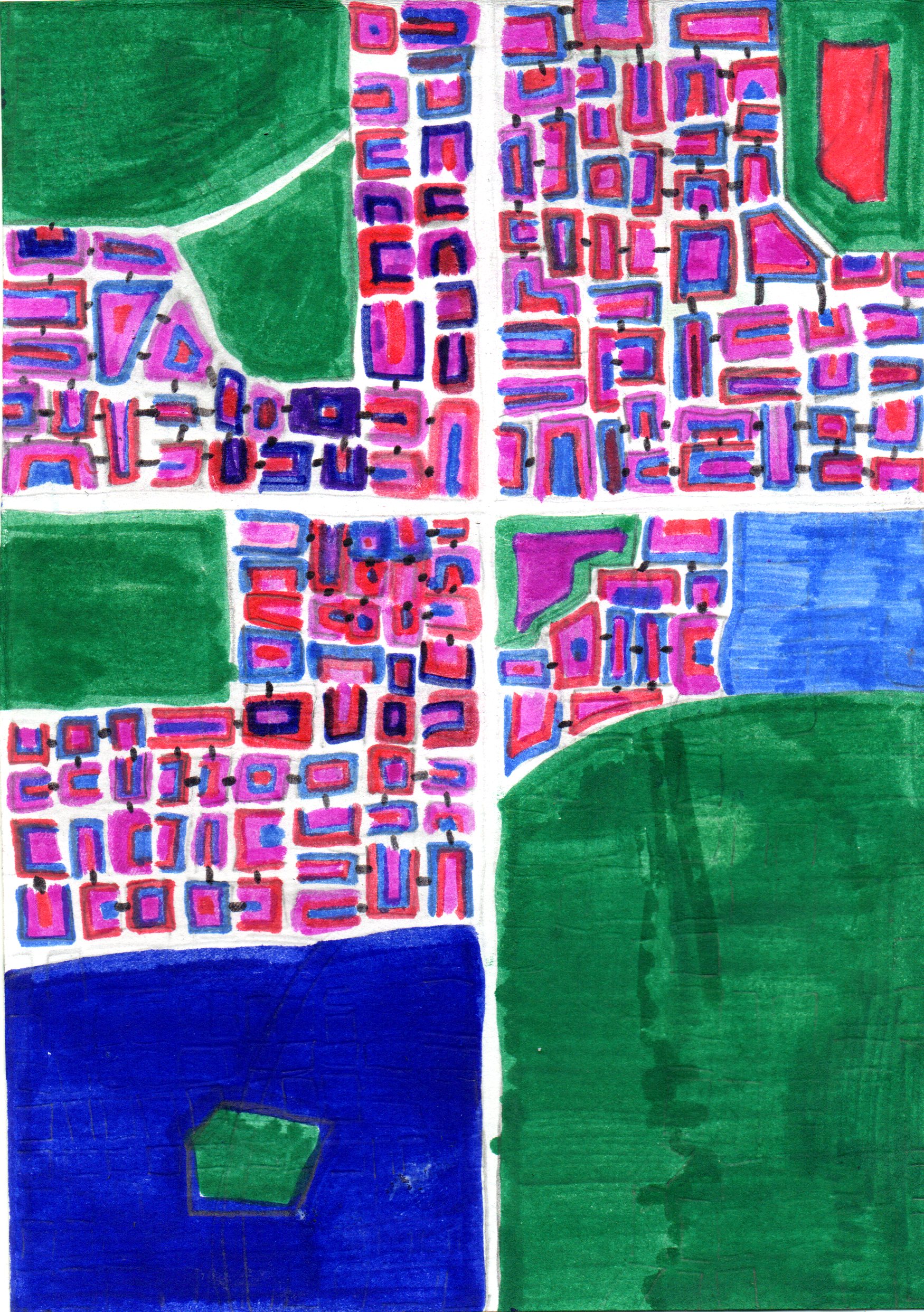 